Binuclear copper(II) complexes: synthesis, structural characterization, DNA binding and in silico studiesSupplementary material                                 Scheme S1. Synthesis of complex 1                                                 Scheme S2. Synthesis of complex 2Table S1.  Crystal data and structure refinement parameters for complexesTable S2: selected bond lengths and angles of complexes Figure S1: TG curve of complex 1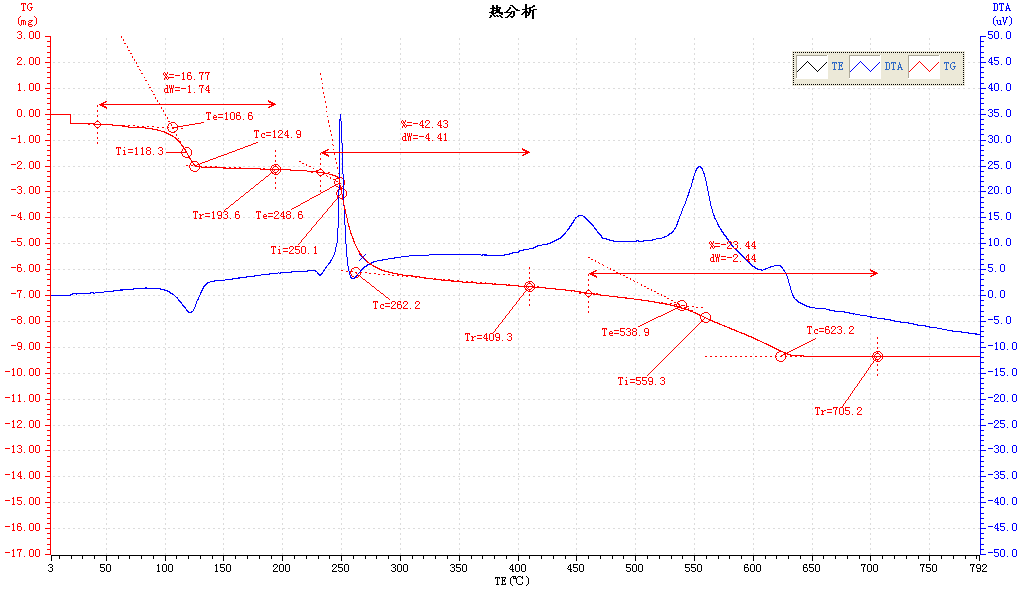 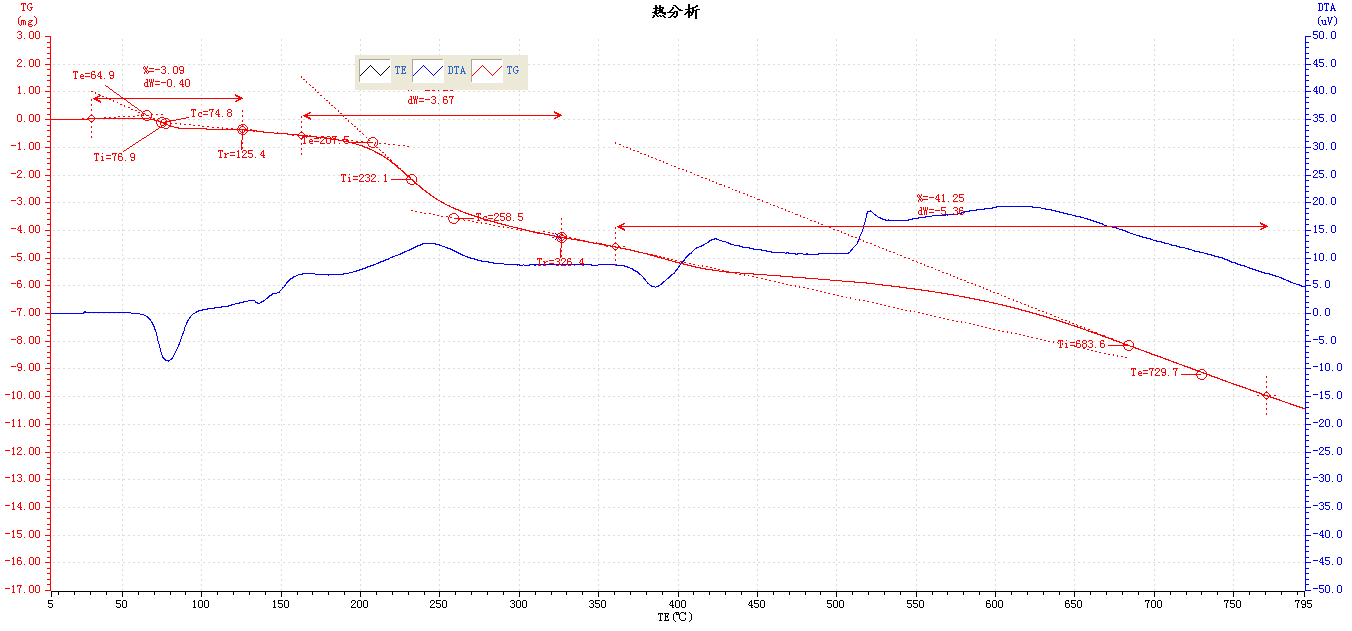 Figure S2: TG curve of complex 2Parameter12Empirical formulaC56H40Br4Cu2N4O8C56H40Br4Cu2N4O8Formula weight, g mol−1         1139.481343.64Temperature, K296(2)296(2)Wavelength, Å0.71073 0.71073 Crystal system Triclinic MonoclinicSpace group P -1C 2/cUnit cell dimensionsa  / Å                                             8.3934(8)29.194(3)b / Å10.5368(9)10.9925(6)c / Å12.8600(13)20.352(2)α / °89.424(3)90β / °73.408(2)130.365(2)γ / °72.498(3)90Volume, Å31035.94(17)4976.4(8)Z24Density (calculated), Mg/m31.8271.793Absorption coefficient, mm-15.0384.129F(000)5622664Crystal size (mm3)0.44 × 0.32 × 0.280.38 × 0.18 × 0.16θ range for data collection (°)2.515 to 27.9462.627 to 27.960Index ranges-11 ≤ h ≤ 11-12 ≤ k ≤ 13-14 ≤  l ≤ 16-38 ≤ h ≤ 36-14 ≤ k ≤ 11-21 ≤  l ≤ 26Reflections collected11991 16671Independent reflections4912 [R(int) = 0.0465]5914 [R(int) = 0.0425]Completeness to θ (%)99.4 99.6Refinement methodFull-matrix LS on F2Full-matrix LS on F2Data / restraints / parameters4912/ 0 / 2465914/ 0 / 334Goodness-of-fit on F21.0401.024Final R indices [I>2sigma(I)]R1 = 0.0440, wR2 = 0.1087R1 = 0.0355, wR2 = 0.0801R indices (all data)R1 =0.0664, wR2 = 0.1207R1 =0.0612, wR2 = 0.0886 Complex12Distances, ÅDistances, ÅCu(1)-O(1)       1.976(2)1.9298(17)Cu(1)-O(2)1.967(2) ---Cu(1)-O(3)          1.961(2)1.9547(17)Cu(1)-O(4)      1.959(2) ---Cu(1)-O(5)      2.153(2)---Cu(1)-N(1)      ---2.037(2)Cu(1)-N(2)         ---2.037(2)Angles, °Angles, °O(1)-Cu(1)-O(2)167.80(9) ---O(1)-Cu(1)-O(3)90.15(11)95.96(8) O(1)-Cu(1)-N(2) ---89.71(8)O(3)-Cu(1)-N(2)---168.35(8) O(1)-Cu(1)-N(1)---169.12(8) O(3)-Cu(1)-N(1)---94.50(8)N(2)-Cu(1)-N(1)---80.53(8)  O(1)-Cu(1)-O(4) 88.69(11)---O(3)-Cu(1)-O(4)167.91(9) ---O(2)-Cu(1)-O(4)89.50(11) ---O(2)-Cu(1)-O(3)89.10(11) ---O(5)-Cu(1)-O(3)94.04(10)  ---O(5)-Cu(1)-O(4)98.03(10)  ---O(5)-Cu(1)-O(1)98.93(10)  ---O(5)-Cu(1)-O(2)93.27(10)---